Title of the presentation (Times New Roman, 11pt, centered, bold)A. B. Author1 and C. D. Author21 Affiliation (include full mailing address and e-mail address if desired) for first author, 
2 Affiliation for second author (full mailing address).Replace these instructions with the text of your abstract. The paper size is set to A5 format (14,8 cm x 21 cm). Page margins are set for to be one cm on all sides. It should be single- spaced 10 point Times New Roman. The maximum length of the text of the abstract is 1800 characters including spaces. Figures included into this file MUST be send separately via mail. To avoid technical problems, we suggest using PNG or JPG  files for photographs, and encapsulated PostScript (.eps) or PDF for graphs. Captions should not be part of the figures. 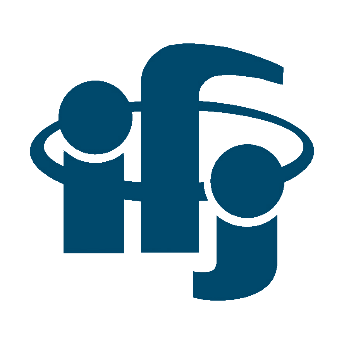 Figure 1. Caption: 9 point Times New Roman, centered, italicized.Mathematical formulas should be included by using MS Word equation tool or as a LaTeX code. Structural formulas should be included as a part of text with proper formatting.Acknowledgments provided by authors can be included at the end of the abstract.References: Use the brief numbered style, e.g. [1], [2]. The maximum number of references in the abstract is 3. References should then appear in numerical order in the reference list, and should use the following abbreviated style:[1] A.B. Author and C. D. Author, Phys. Rev. B, 25, (2023), 112-116[2] E.F Author et. al., Nature, 612, (2023), 287-290Additional information: If you have any questions or need additional information regarding the preparation of your abstract send an e-mail to: 